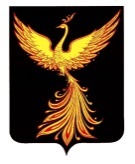 АДМИНИСТРАЦИЯПАЛЕХСКОГО МУНИЦИПАЛЬНОГО РАЙОНА __________________________________________________________________________           ПОСТАНОВЛЕНИЕ   от             №          -пО внесении изменений в постановление администрации Палехского муниципального района от 10.07.2014 № 430-п «Об утверждении административного регламента предоставления муниципальной услуги «Зачисление в общеобразовательное учреждение»» В целях приведения в соответствие с действующим законодательством муниципальных правовых актов Палехского муниципального района администрация Палехского  муниципального  района п о с т а н о в л я е т:Внести в постановление администрации Палехского муниципального района от 10.07.2014 № 430-п «Об утверждении административного регламента предоставления муниципальной услуги «Зачисление в общеобразовательное учреждение»» (далее – постановление) следующие изменения: 1.1. Абзац четвёртый пункта 3.1. раздела 1 приложения к постановлению изложить в следующей редакции:«– размещения на официальном сайте Отдела образования администрации Палехского муниципального района (далее - МОУО);»1.2. Абзац третий пункта 4 раздела 2 приложения к постановлению изложить в следующей редакции:«Прием заявлений в первый класс для лиц, проживающих на территории, за которой закреплено общеобразовательное учреждение, начинается 1 апреля и завершается 30 июня текущего года.»1.3. В абзаце четвёртом пункта 4 раздела 2 приложения к постановлению слова «с 1 июля» заменить словами «6 июля».1.4. В абзаце пятом п.4 раздела 2 приложения к постановлению слова «7 рабочих дней после регистрации заявления при наличии свободных мест» заменить словами «3 рабочих дней после завершения приёма заявлений о приёме на обучение при наличии свободных мест».1.5. Подпункт  6.1. пункта 6 раздела 2 приложения к постановлению изложить в следующей редакции:«6.1. При зачислении в первый класс общеобразовательного учреждения:копию документа, удостоверяющего личность родителя (законного представителя) ребенка;копию свидетельства о рождении ребенка или документа, подтверждающего родство заявителя;копию документа, подтверждающего установление опеки или попечительства (при необходимости);копию документа о регистрации ребенка по месту жительства или по месту пребывания на закрепленной территории или справку о приеме документов для оформления регистрации по месту жительства (в случае приема на обучение ребенка, проживающего на закрепленной территории, или в случае использования права преимущественного приема на обучение по образовательным программам начального общего образования);справку с места работы родителя(ей) (законного(ых) представителя(ей) ребенка (при наличии права внеочередного или первоочередного приема на обучение);копию заключения психолого-медико-педагогической комиссии (при наличии);При посещении общеобразовательной организации и (или) очном взаимодействии с уполномоченными должностными лицами общеобразовательной организации родитель(и) (законные представитель(и)ребенка предъявляют оригиналы документов.Дополнительно при приеме детей в первый класс, не достигших возраста шести лет шести месяцев и старше восьми лет к началу учебного года, предоставляется приказ МОУО, подтверждающий разрешение на прием ребенка в общеобразовательное учреждение на обучение по образовательным программам начального общего образования.»1.6. Абзац первый подпункта 1.1. пункта 1 раздела 3 приложения 2 к постановлению изложить в следующей редакции:«Основанием для начала предоставления муниципальной услуги является обращение Заявителя в общеобразовательное учреждение или его обращение для получения муниципальной услуги через региональный портал государственных и муниципальных услуг Ивановской области».1.7. Абзац второй подпункта 1.1. пункта 1 раздела 3 приложения 2 к постановлению изложить в следующей редакции:«При подаче заявления в первый класс все заявления, независимо от способа подачи, поступают в личный кабинет общеобразовательного учреждения в АИС «Зачисление в ОО»».1.8. Абзац третий подпункта 1.1. пункта 1 раздела 3 приложения 2 к постановлению изложить в следующей редакции:«Заявки (заявления и приложенные документы в электронном виде), в зависимости от этапа административной процедуры, могут иметь следующие статусы: «Черновик», «Принято к рассмотрению», «Зачислено», «Архив», «Отказано»».1.9. Абзац пятый подпункта 1.1. пункта 1 раздела 3 приложения 2 к постановлению изложить в следующей редакции:«При подаче заявления через региональный портал государственных и муниципальных услуг Ивановской области, статус заявки можно отследить в личном кабинете Заявителя.»1.10. В абзаце втором подпункта 1.1.1. пункта 1 раздела 3 приложения 2 к постановлению слова «Зарегистрирована» заменить словами «Черновик».1.11. В абзаце третьем подпункта 1.1.1. пункта 1 раздела 3 приложения 2 к постановлению слова «На рассмотрении» заменить словами «Принято к рассмотрению».1.12. В абзаце четвертом подпункта 1.1.1. пункта 1 раздела 3 приложения 2 к постановлению слова «Отклонена» заменить словами «Отказано».1.13. Исключить абзац пятый подпункта 1.1.1. пункта 1 раздела 3 приложения 2 к постановлению.1.14. Абзац шестой подпункта 1.1.1. пункта 1 раздела 3 приложения 2 к постановлению изложить в следующей редакции:«При соответствии заявки всем требованиям регламента, при наличии всех необходимых документов и при наличии свободных мест в общеобразовательном учреждении статус заявки меняется на «Зачислен».1.15. Изложить подпункт 1.1.2. пункта 1 раздела 3 приложения 2 к постановлению в следующей редакции:«1.1.2. В электронном видеДля подачи в электронном виде заявления о зачислении в 1 класс общеобразовательного учреждения через региональный портал государственных и муниципальных услуг Заявителю необходимо:пройти авторизацию на региональном портале государственных и муниципальных услуг;выбрать услугу «Зачисление в общеобразовательное учреждение»;выбрать общеобразовательное учреждение из предлагаемого перечня;заполнить электронную форму заявления.Результатом корректного выполнения Заявителем вышеуказанных действий на портале является регистрация заявления на предоставление муниципальной услуги и присвоение заявке статуса «Принято к рассмотрению».Должностное лицо в образовательной организации проверяет заявку на соответствие требованиям регламента.В случае несоответствия поданной заявки требованиям регламента, а также при соответствии заявки требованиям регламента, но отсутствии свободных мест, заявка отклоняется, статус заявки меняется на «Отказано».В случае соответствия поданной заявки требованиям регламента и при наличии свободных мест в общеобразовательном учреждении заявке присваивается статус «Зачислено». При присвоении данного статуса Заявителю необходимо обратиться в образовательное учреждение с полным комплектом документов в течение 4 рабочих дней.»1.16. Изложить подпункт 1.1.3. пункта 1 раздела 3 приложения 2 к постановлению в следующей редакции:«1.1.3. Система проверяет все заявления по данным свидетельства о рождении. Если получатель муниципальной услуги уже зачислен в другое общеобразовательное учреждение, заявке присваивается статус «Принято к рассмотрению», статус «Зачислено» будет недоступен до момента аннулирования аналогичной заявки в другом общеобразовательном учреждении. Для продолжения процедуры зачисления необходимо подать заявление об отчислении из ранее выбранного общеобразовательного учреждения. При обращении Заявителя в общеобразовательное учреждение с заявлением об отчислении, в случае выпуска приказа о выпуске статус заявки меняется на «Архив».»1.17. Изложить подпункт 1.1.3. пункта 1 раздела 3 приложения 2 к постановлению в следующей редакции:«1.2. Зачисление физического лица в первый класс общеобразовательного учрежденияОбщеобразовательное учреждение в течение 3 рабочих дней после завершения приема заявлений издает распорядительный акт о приеме детей на обучение.После издания приказа статус заявки меняется на «Зачислено».»Опубликовать настоящее постановление в информационном бюллетене органов местного самоуправления Палехского муниципального района.Глава Палехского муниципального района                                      И.В. СтаркинДело – 1ОО – 1ИТОГО: 2  ЛИСТ СОГЛАСОВАНИЯ ПРОЕКТА ПОСТАНОВЛЕНИЯ И РАСПОРЯЖЕНИЯ АДМИНИСТРАЦИИНазвание проекта постановления, распоряжения администрации Палехского муниципального района «О внесении изменений в постановление администрации Палехского муниципального района от 10.07.2014 № 430-п «Об утверждении административного регламента предоставления муниципальной услуги «Зачисление в общеобразовательное учреждение»» В связи с чем вносится проект: текущие вопросыПроект постановления, распоряжения администрации Палехского муниципального района вноситОтдел образования администрации Палехского муниципального района, О.Ю. ГунаеваРазработчик проекта:референт-консультант Отдела образования администрации Палехского муниципального района Е.А. МукинаПроект согласован:Главный специалист организационно-правового управления администрации Палехского муниципального района Дата поступления проектаДата визирования проектаДолжность, ФИОЗамечанияПодписьначальник Отдела образования администрации Палехского муниципального района О.Ю. Гунаевазаместитель главы администрации Палехского муниципального района Е.В. Жилякованачальник организационно-правового управления администрации Палехского муниципального района С.В. Якубова